Box 1: Other activities undertaken & activities left undone Table 1: Profile of nurse respondentsTable 2. Nurses reporting activities ‘left undone’ by time of shift; RN staffing by care undone Table 3: Descriptive results by time of shiftTable 4: Transferrable activities done ‘often’ by time of shift and by role (percentages)Table 5: Multilevel models: amount and incidence of missed careFigure 1. Care left undone by RN staffing (based on multilevel regression analyses presented in Table 5) 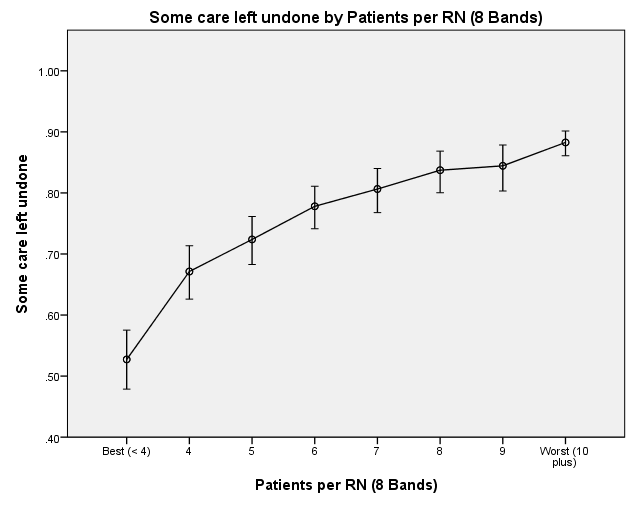  Transferrable activity undertaken by RNs Activities left undone (Schubert, Glass et al. 2008)adequate patient surveillanceDelivering and retrieving food traysadequate documentation of nursing carePerforming activities that should be done by other staff groupsadministering medication on timeArranging discharge referrals and transportation comfort/talk with patientsRoutine phlebotomy/blood draw for testsdevelop or update nursing care plans/care pathwaysTransporting of patients within hospitaleducating patients and/or familyCleaning patient rooms and equipmentfrequent changing of patient’s positionFilling in for non-nursing services not available on off-hoursoral hygieneObtaining supplies or equipmentpain managementAnswering phones, clerical dutiesplanning carepreparing patients and families for dischargeskin careundertaking treatments/proceduresCharacteristicsValueStandard Deviation (SD)n= Age 39.7 (mean) 18-59 (min-max)11.010043Gender   Female93.1%9374   Male6.9%694EducationTrained in Sweden97.8%9843Holds a bachelor’s degree in nursing58.8%5879Working hours    Full time59.9%6024   Part time40.1%4028Last shift worked    Day56.4%5601   Afternoon/evening19.7%1952   Night23.9%2371Role (on last shift)I provided most of the care myself27%2625I supervised the care by others and provided some myself  55%5358I provided only limited care and most direct care was carried out by others18%1739Length of service (mean years)    Nursing career11.410.310026   Current hospital9.69.19959dayAfter-noon nightAll shiftsMean number of patients  per RN (day shift)Mean number of patients  per RN (day shift)%%%%Not reported as undoneReported as undone1. Adequate patient surveillance202319205.76.72. Skin care273115255.76.43. Oral hygiene343721315.66.44. Pain management66565.87.05. Comfort/talk with patients495134465.56.46. Educating patients and family313012265.76.47. Treatments and procedures66465.96.58. Administer medications on time262722255.76.59. Prepare patient and families for discharge19207165.86.610. Adequately document nursing care272918255.76.611. Develop/update nursing care plans/care pathways413816345.76.312. Planning care12147115.96.413. Frequent changing of patient position202219205.86.5Any care missed798059754.86.2daydaydayafternoonafternoonafternoonnightnightnightallallallCharacteristics%n=%n=%n=%n=I provide most care myself19101720383521210272625I supervise the care by others and provide some myself  573089631202441019555358I provide only limited care and most direct care was carried out by others24129717330499181739MeanSDn=MeanSDn=MeanSDn=MeanSDn=Number of ‘transferrable’ activities often undertaken2.641.9955522.381.9919481.661.6823652.352.09865Total number of patients per ward/unit 21.48.9546521.710.3192022.09.0234721.69.29803Patients per RN providing care5.53.153507.03.6187611.45.621887.24.69482Patients per nursing support worker6.54.051868.24.4185216.97.517438.96.48781Patients per member of nursing staff2.91.454003.71.719107.94.123414.23.29651Number of patients individual RN  directly responsible for 5.93.555717.64.1194311.95.823657.64.99956Number of own patients requiring assistance with all ADLs2.32.153192.92.518794.03.523252.82.79595% ‘high dependency’ patients33%24468334%23174332%22222333%238716daypm nightAll shiftsMost careSome careLimited care1. Delivering and retrieving food trays2324218402392. Performing non-nursing care242525253924143. Arranging discharge referrals and transportation (including to long term care)41224292938404. Routine phlebotomy/blood draw for tests433143415039345. Transporting of patients within hospital18158152516116. Cleaning patient rooms and equipment21191820451797. Filling in for non-nursing services not available on off-hours68979758. Obtaining supplies or equipment232221223521189. Answering phones, clerical duties66733861656772Mean number of transferrable activities ‘often’ done (SD)2.64(1.99)2.38(1.98)1.66(1.99)2.35(1.96)3.34(2.25)2.51(1.96)2.10(1.60)Number of items of missed care observed during a shift Number of items of missed care observed during a shift Number of items of missed care observed during a shift Number of items of missed care observed during a shift Shifts where at least one item of missed care was observed Shifts where at least one item of missed care was observed Shifts where at least one item of missed care was observed Shifts where at least one item of missed care was observed Mixed Model Poisson RegressionMixed Model Poisson RegressionMixed Model Poisson RegressionMixed Model Poisson RegressionMixed model logistic regressionMixed model logistic regressionMixed model logistic regressionMixed model logistic regressionConfidence intervalConfidence intervalConfidence intervalConfidence intervalRRL95%U95%pORL95%U95%PLevel 1 – Hospital  level variablesPractice Environment Scale (PES-28).516.393.677<0.001.300.143.6290.001Level 2. Shift level variablesShift  (global) (F[2,8511], p)(251.292, <0.001)(251.292, <0.001)(251.292, <0.001)(251.292, <0.001)    Day 1.7761.6871.869<0.0015.7474.6347.127<0.001    Afternoon/evening1.6711.5901.758<0.0013.7783.0464.686<0.001    Night1.0001.000Assistance with daily living (% patients high dependency)1.0061.0051.006<0.0011.0161.0141.019<0.001Frequent monitoring (% patients)1.0021.0011.002<0.0011.0041.0021.006<0.001No. transferrable activities often done1.0871.0801.094<0.0011.2411.1981.285<0.001Own involvement in care delivery  (global) (F[2,8511], p)(77.353, <0.001)(77.353, <0.001)(77.353, <0.001)(77.353, <0.001)     Deliver most care.753.720.788<0.001.563.459.691<0.001     Some .899.870.930<0.001.916.7701.0900.323     Limited1.0001.000Nurse Staffing variablesPatients per RN (global) (F[7,8511], p)(84.914, <0.001)(84.914, <0.001)(84.914, <0.001)(84.914, <0.001)Best (< 4).520.491.551<0.001.148.115.191<0.0014-4.99.629.596.663<0.001.271.210.350<0.0015-5.99.713.679.750<0.001.348.271.447<0.0016-6.99.760.723.798<0.001.466.364.597<0.0017-7.99.811.768.856<0.001.554.426.720<0.0018-8.99.845.798.895<0.001.684.521.897<0.0019-9.99.880.823.941<0.001.721.535.972.006Worst (10 or more)1.0001.000Patients per nursing support worker (global) (F[8,8511], p)(11.089, <0.001)(11.089, <0.001)(11.089, <0.001)(11.089, <0.001)Best (< 4) .885.818.958.003.714.536.951.0214-4.991.0851.0071.170.0331.029.7631.387.8525-5.991.0911.0141.173.0191.000.7501.332.9986-6.991.0901.0131.172.0211.091.8181.455.5547-7.991.1421.0581.232.0011.236.9041.690.1838-8.991.1101.0251.202.0111.037.7491.435.8299-9.991.1561.0561.264.0021.010.6921.474.960Worst (10 or more)1.1191.0521.189 <0.0011.071.8721.315.516 No HCSW1.0001.000Random varianceσL95%U95%pσL95%U95%p  Hospitals (n=79)0.0270.0180.041<0.001